У К Р А Ї Н АПІСКІВСЬКА   СІЛЬСЬКА  РАДАКОСТОПІЛЬСЬКОГО   РАЙОНУ    РІВНЕНСЬКОЇ  ОБЛАСТІ(восьме скликання )Р І Ш Е Н Н Я22 грудня   2017 року		         		                                	 № 284Про встановлення  ставок  єдиного податкудля  для  першої та другої групи фізичних осіб-підприємців на території Пісківської сільської ради на 2018 рік.Відповідно  до пункту 24 частини першої статті 26 Закону  України «Про місцеве самоврядування в Україні», керуючись Податковим кодексом України  із змінами і доповненнями внесеними Законами України ,щодо забезпечення  збалансованості бюджетних надходжень у 2018 році, сільська рада-ВИРІШИЛА:        1.Установити на території  Пісківської сільської ради  Костопільськогорайону Рівненської області ставки єдиного  податку для першої та другої групи  фізичних осіб - підприємців:Платниками єдиного податку є:перша група – фізичні особи – підприємці, які не використовують працю найманих осіб, здійснюють виключно роздрібний продаж товарів з торговельних місць на ринках та/або провадять господарську діяльність з надання побутових послуг населенню і обсяг доходу яких протягом календарного року не перевищує 300000 гривень;друга група - фізичні особи - підприємці, які здійснюють господарську діяльність з надання послуг, у тому числі побутових, платникам єдиного податку та /або населенню, виробництво та/або прожаж товарів, діяльність у сфері ресторанного господарства, за умови, що протягом календарного року відповідають сукупності таких критеріїв:не використовують працю найманих осіб або кількість осіб, які перебувають з ними у трудових відносинах, одночасно не перевищує 10 осіб;Об’єктом оподаткування/базою оподаткування є:Розмір мінімальної заробітної плати, встановленої законом на 1 січняподаткового ( звітного) року.Ставки  податку:          1)  для першої групи платників єдиного  податку встановити ставку у розмірі 10 відсотків до розміру прожиткового мінімуму працездатної особи в місяць;2) для другої групи платників єдиного податку встановити ставку у розмірі 20 відсотків до розміру мінімальної заробітної плати у місяць.          У разі здійснення  платниками єдиного податку першої і другої груп кількох видів господарської діяльності застосовується  максимальний розмір ставки єдиного податку, встановлений для таких видів господарської діяльності.          У разі здійснення  платниками єдиного податку першої і другої груп господарської діяльності на територіях більш як однієї сільської, селищної або міської ради або  ради об’єднаної територіальних громад, що створені  згідно із законом та перспективним планом формування територій громад  застосовується  максимальний розмір  ставки єдиного податку, встановлений цією статтею для відповідної групи таких платників єдиного податку.Податковий період. Податковим  (  звітним) періодом для платників єдиного податкупершої , другої групи є календарний рік.Строк та порядок сплати  єдиного податку.         Платники єдиного податку першої і другої груп сплачують єдиний податок шляхом здійснення авансового внеску не пізніше 20 числа( включно) поточного місяця.          Такі платники єдиного податку можуть здійснювати   сплату єдиного податку авансовими внесками на весь податковий  (звітний ) період ( квартал, рік), але  не більш як до кінця поточного звітного року.          Сплата єдиного податку здійснюється за місцем податкової адреси.        2. Оприлюднити рішення шляхом розміщення на дошці оголошень і повідомлень та на сайті сільської ради.       3.Контроль за виконанням рішення покласти на постійну комісію з питань бюджету, фінансів, соціально-економічного розвитку ( Хомич Н.І.).        4. Рішення набирає чинності з 01.01.2018 року.Сільський голова                                                        Ярмольчук В.В.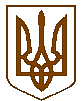 